SCHEDULE OF EVENTS8:30 am Coaches Meeting and Scratch meeting at the Finish Line.RUNNING EVENTS				FIELD EVENTS10:30   GIRLS 100 M HURDLES		9:00	BOYS - LJ (V-N), SHOT (V-N), 		JAV (N-V) BOYS 110 M HURDLES			GIRLS - DISCUS (V-N), LJ 			(V-N), HJ (N-V)GIRLS 100 M DASH		10:00   BOYS - PV (V-N) BOYS 100 M DASH		10:15   Finals Boys and Girls LJ (V)	GIRLS 1600 M RUN		11:00	BOYS  HJ (N-V) BOYS 1600 M RUN			GIRLS JAV (V-N), SHOT(N-V)GIRLS 400 M RELAY		12:30	BOYS  DISCUS (V-N)BOYS 400 M RELAY					GIRLS  PV (N-V)GIRLS 400 M DASH				*Boys and Girls Triple jump will begin    BOYS 400 M DASH				immediately following the Long JumpGIRLS 300 M HURDLESBOYS 300 M HURDLESGIRLS 800 M RUNBOYS 800 M RUNGIRLS 200 M DASH BOYS 200 M DASH 				GIRLS 3200 M RUNBOYS 3200 M RUNGIRLS 1600 M RELAYBOYS 1600 M RELAY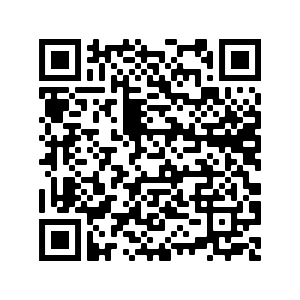 https://play.google.com/store/apps/details?id=com.active.aps.trackandfield&hl=en_US&gl=UShttps://apps.apple.com/us/app/track-field-meet-mobile/id982356677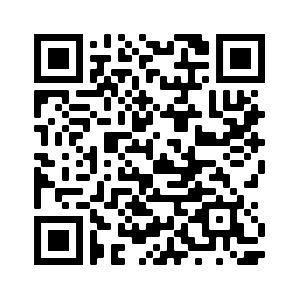 